Р А С П О Р Я Ж Е Н И Еот 03.07.2017  № 1223-рг. МайкопО результатах конкурса по формированию резерва управленческих кадров в Администрации муниципального образования «Город Майкоп»В соответствии со статьей 33 Федерального закона от 02.03.2007                № 25-ФЗ «О муниципальной службе в Российской Федерации», статьей 29 Закона Республики Адыгея от 08.04.2008 № 166 «О муниципальной службе в Республике Адыгея», Порядком формирования резерва управленческих кадров в муниципальном образовании «Город Майкоп», утвержденным постановлением Главы муниципального образования Город Майкоп» от 05.02.2009 № 56:1. На основании протокола от 23.06.2017 № 6 заседания Аттестационной (конкурсной) комиссии (далее – комиссия) по формированию и подготовке резерва управленческих кадров в муниципальном образовании «Город Майкоп» никто из претендентов не зачислен в резерв управленческих кадров Администрации муниципального образования «Город Майкоп» на замещение должности муниципальной службы ведущего специалиста отдела по делам архивов Управления делами (старшая группа должностей).2. На основании протокола от 23.06.2017 № 7 заседания комиссии по формированию и подготовке резерва управленческих кадров в муниципальном образовании «Город Майкоп» зачислить в резерв управленческих кадров Администрации муниципального образования «Город Майкоп» на замещение должности муниципальной службы начальника отдела по делам архивов Управления делами (старшая группа должностей):Тетенькина Юрия Владимировича.3. Информацию об итогах проведенных конкурсов по формированию резерва управленческих кадров в муниципальном образовании «Город Майкоп» опубликовать в газете «Майкопские новости» и разместить на официальном сайте Администрации муниципального образования «Город Майкоп» (раздел «Кадровая служба – Кадровый резерв»).4. Настоящее распоряжение вступает в силу со дня его подписания.И.о. Главы муниципального образования «Город Майкоп»                                                                                Р.И. Махош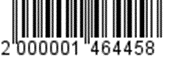 Администрация муниципального 
образования «Город Майкоп»Республики Адыгея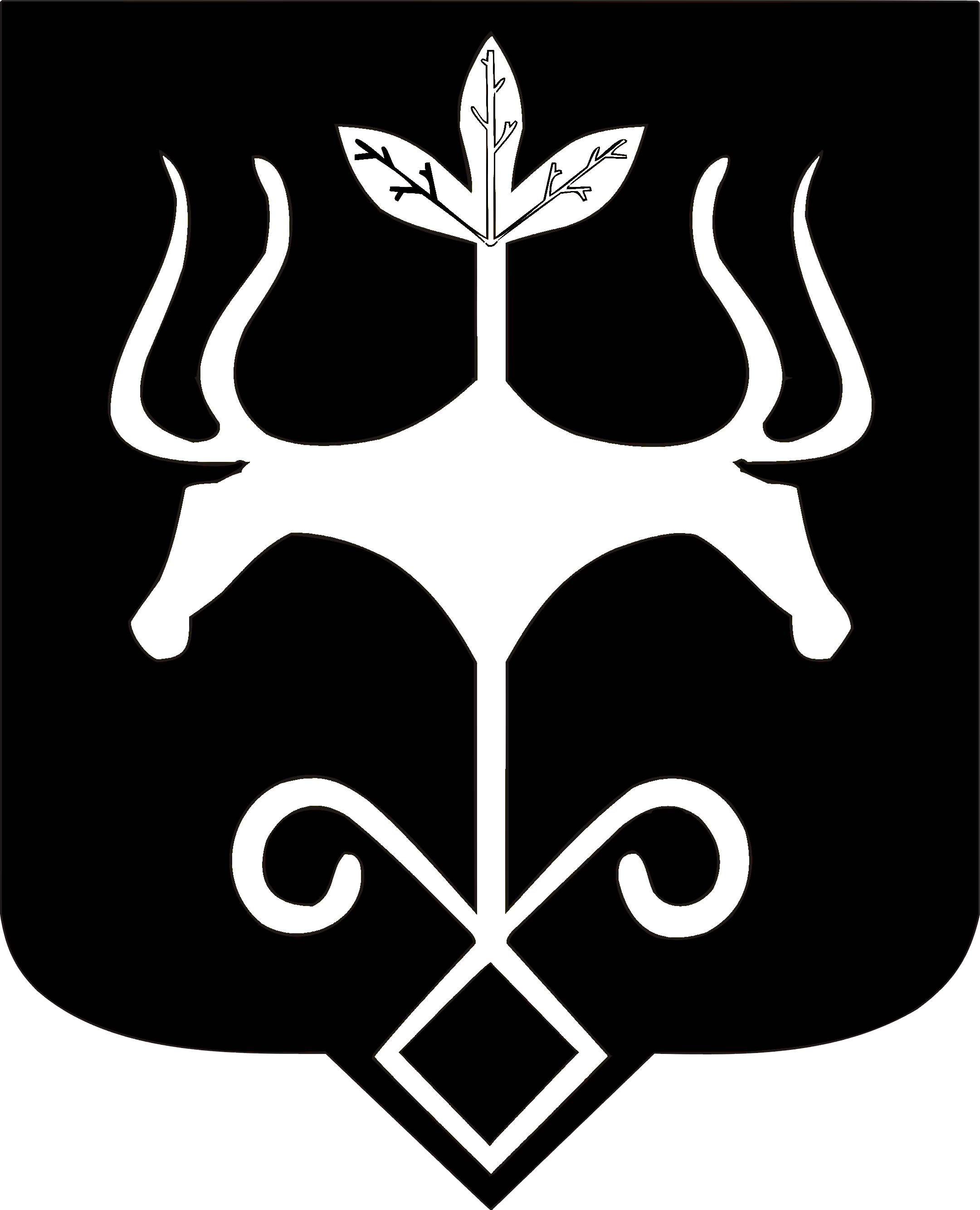 Адыгэ Республикэммуниципальнэ образованиеу
«Къалэу Мыекъуапэ» и Администрацие